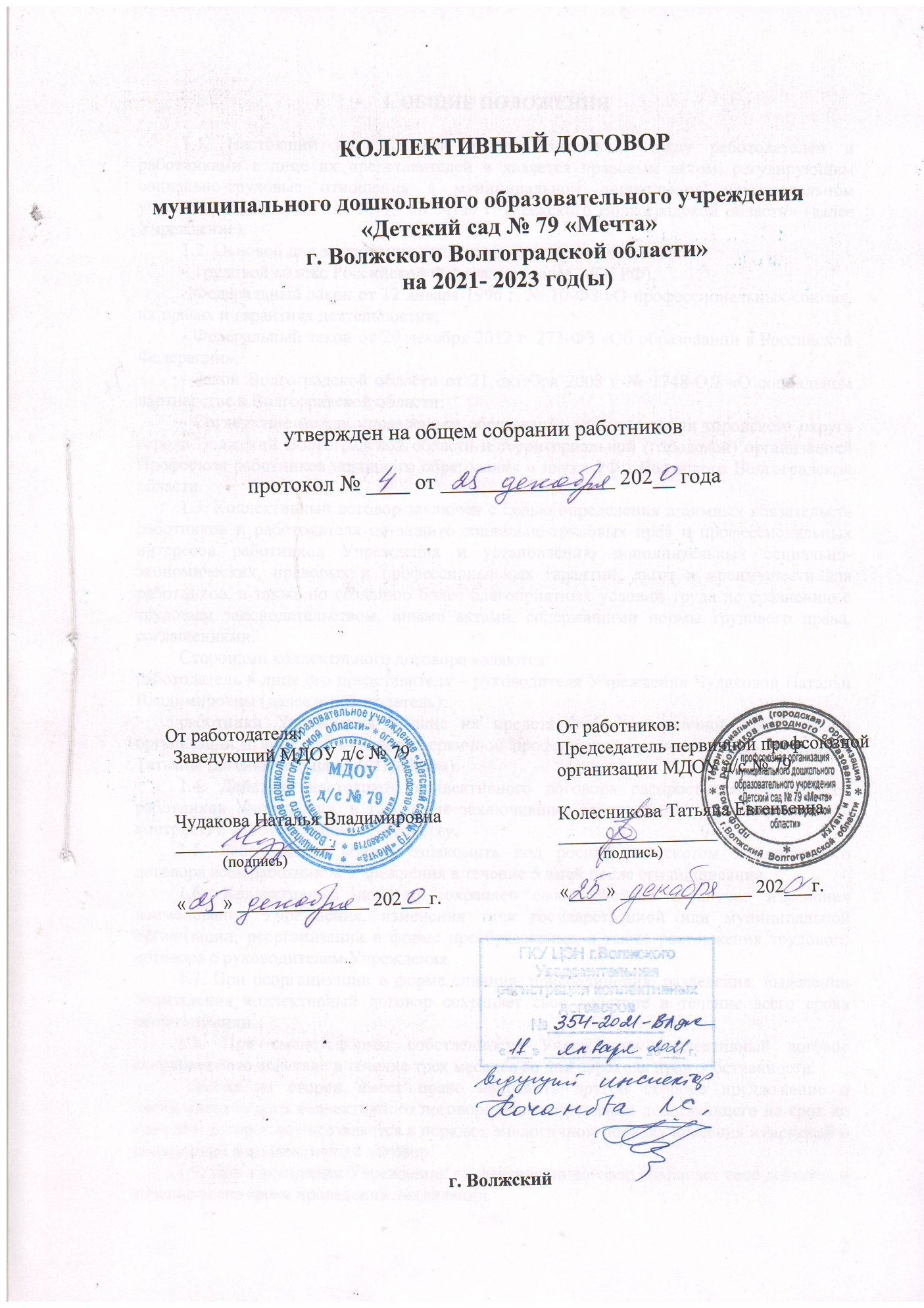 I. ОБЩИЕ ПОЛОЖЕНИЯ1.1. Настоящий коллективный договор заключен между работодателем и работниками в лице их представителей и является правовым актом, регулирующим социально-трудовые отношения в муниципальном дошкольном образовательном учреждении «Детский сад № 79 «Мечта» г. Волжского Волгоградской области» (далее Учреждение).1.2. Основой для заключения коллективного договора являются:- Трудовой кодекс Российской Федерации (далее – ТК РФ);- Федеральный закон от 12 января 1996 г. № 10-ФЗ «О профессиональных союзах, их правах и гарантиях деятельности»;- Федеральный закон от 29 декабря 2012 г. 273-ФЗ «Об образовании в Российской Федерации»;- Закон Волгоградской области от 21 октября 2008 г № 1748-ОД «О социальном партнерстве в Волгоградской области;- Соглашение между управлением образования администрации городского округа города Волжский Волгоградской области и территориальной (городской) организацией Профсоюза работников народного образования и науки РФ г.Волжского Волгоградской области.1.3. Коллективный договор заключен с целью определения взаимных обязательств работников и работодателя по защите социально-трудовых прав и профессиональных интересов работников Учреждения и установлению дополнительных социально-экономических, правовых и профессиональных гарантий, льгот и преимуществ для работников, а также по созданию более благоприятных условий труда по сравнению с трудовым законодательством, иными актами, содержащими нормы трудового права, соглашениями. Сторонами коллективного договора являются: работодатель в лице его представителя – руководителя Учреждения Чудаковой Натальи Владимировны (далее – работодатель); работники Учреждения в лице их представителя – первичной профсоюзной организации в лице председателя первичной профсоюзной организации Колесниковой Татьяны Евгеньевны (далее – Профком).1.4. Действие настоящего коллективного договора распространяется на всех работников Учреждения, в том числе заключивших трудовой договор (эффективный контракт) о работе по совместительству.1.5. Работодатель обязан ознакомить под роспись с текстом коллективного договора всех работников Учреждения в течение 5 дней после его подписания.1.6. Коллективный договор сохраняет свое действие в случае изменения наименования Учреждения, изменения типа государственной или муниципальной организации, реорганизации в форме преобразования, а также расторжения трудового договора с руководителем Учреждения.1.7. При реорганизации в форме слияния, присоединения, разделения, выделении Учреждения коллективный договор сохраняет свое действие в течение всего срока реорганизации.1.8. При смене формы собственности Учреждения коллективный договор сохраняет свое действие в течение трех месяцев со дня перехода прав собственности.Любая из сторон имеет право направить другой стороне предложение о заключении нового коллективного договора или о продлении действующего на срок до трех лет, которое осуществляется в порядке, аналогичном порядку внесения изменений и дополнений в коллективный договор.1.9. При ликвидации Учреждения коллективный договор сохраняет свое действие в течение всего срока проведения ликвидации.1.10. Стороны договорились, что изменения и дополнения в коллективный договор в течение срока его действия могут вноситься по совместному решению представителями сторон без созыва общего собрания (конференции) работников в установленном законом порядке (статья 44 ТК РФ). Вносимые изменения и дополнения в текст коллективного договора не могут ухудшать положение работников по сравнению с законодательством Российской Федерации и положениями прежнего коллективного договора1.11. Контроль за ходом выполнения коллективного договора осуществляется сторонами коллективного договора в лице их представителей, соответствующими органами по труду.1.12. Стороны коллективного договора обязуются проводить обсуждение итогов выполнения коллективного договора на общем собрании работников не реже одного раза в год.1.13. Локальные нормативные акты Учреждения, содержащие нормы трудового права, являющиеся приложением к коллективному договору, принимаются по согласованию с Профкомом.1.14. Работодатель обязуется обеспечивать гласность содержания и выполнения условий коллективного договора.1.15. В течение срока действия коллективного договора ни одна из сторон не вправе прекратить в одностороннем порядке выполнение принятых на себя обязательств.1.16. Настоящий коллективный договор вступает в силу с 01.01.2021 г. и действует по 31.12.2023 г. включительно.II. ГАРАНТИИ ПРИ ЗАКЛЮЧЕНИИ, изменении И РАСТОРЖЕНИИ ТРУДОВОГО ДОГОВОРа (эффективного контракта)	2. Стороны договорились, что:	2.1. Работодатель не вправе требовать от работника выполнения работы, не обусловленной трудовым договором (эффективным контрактом), условия трудового договора (эффективного контракта) не могут ухудшать положение работника по сравнению с действующим трудовым законодательством. 	2.2. Работодатель обязуется:	2.2.1. Заключать трудовой договор (эффективный контракт) с работником в письменной форме в двух экземплярах, каждый из которых подписывается работодателем и работником, один экземпляр под роспись передать работнику в день заключения.2.2.2. При приеме на работу (до подписания трудового договора – эффективного контракта) ознакомить работников под роспись с настоящим коллективным договором, уставом Учреждения, правилами внутреннего трудового распорядка, иными локальными нормативными актами, непосредственно связанными с их трудовой деятельностью. 2.2.3.	В соответствии с Программой, а также с учетом Рекомендаций по оформлению трудовых отношений с работником муниципальной организации при введении эффективного контракта, утвержденных Приказом Министерства труда и социальной защиты РФ от 26 апреля 2013г. № 167н «Об утверждении рекомендаций по оформлению трудовых отношений с работником государственного (муниципального) учреждения при введении эффективного контракта» обеспечивать заключение (оформление в письменной форме) с работниками трудового договора, в котором конкретизированы его трудовые (должностные) обязанности, условия оплаты труда, показатели и критерии оценки эффективности деятельности для назначения стимулирующих выплат в зависимости от результатов труда и качества оказываемых государственных (муниципальных) услуг, а также меры социальной поддержки. При включении в трудовой договор (эффективный контракт) дополнительных условий не допускать ухудшения положения работника по сравнению с условиями, установленными трудовым законодательством и иными нормативными правовыми актами, содержащими нормы трудового права, соглашениями, локальными нормативными актами, настоящим коллективным договором.2.2.4.	Заключать трудовой договор (эффективный контракт) для выполнения трудовой функции, которая носит постоянный характер, на неопределенный срок.Заключение срочного трудового договора (эффективного контракта) допускается в случаях, когда трудовые отношения не могут быть установлены на неопределенный срок с учетом характера предстоящей работы или условий ее выполнения, а также в случаях, предусмотренных статьей 59 ТК РФ.При приеме на работу педагогических работников, имеющих первую или высшую квалификационную категорию, а также ранее успешно прошедших аттестацию на соответствие занимаемой должности, после которой прошло не более трех лет, испытание при приеме на работу не устанавливается.2.2.5.	 Обеспечивать своевременное уведомление работников в письменном виде о предстоящих изменениях условий трудового договора (эффективного контракта) (в том числе об изменениях размера тарифной ставки, оклада (должностного оклада), ставки заработной платы (при изменении порядка условий их установления и (или) при увеличении), размеров иных выплат, устанавливаемых работникам) не позднее чем за два месяца до их введения, путем заключения дополнительных соглашений к трудовому договору (эффективному контракту), являющихся неотъемлемой частью заключенного между работником и работодателем трудового договора (эффективного контракта).2.2.6.	Изменение определенных сторонами условий трудового договора (эффективного контракта), в том числе перевод на другую работу, производить только по письменному соглашению сторон трудового договора (эффективного контракта), за исключением случаев, предусмотренных частями второй и третьей статьи 72.2 и статьей 74 ТК РФ.Временный перевод педагогического работника на другую работу в случаях, предусмотренных частью 3 статьи 72.2. ТК РФ, возможен только при наличии письменного согласия работника, если режим временной работы предусматривает увеличение рабочего времени работника по сравнению с режимом, установленным по условиям трудового договора (эффективного контракта).2.2.7.	Информировать Профком в письменной форме не позднее, чем за три месяца до начала проведения соответствующих мероприятий, о сокращении численности или штата работников и о возможном расторжении трудовых договоров (эффективных контрактов) с работниками в соответствии с пунктом 2 части 1 статьи 81 ТК РФ, при массовых увольнениях работников – также соответственно не позднее, чем за три месяца.При этом увольнение считается массовым в следующих случаях:Ликвидация организации с численностью работающих 15 и более человек;Сокращение численности или штата работников в количестве:20 и более человек в течение 30 дней;60 и более человек в течение 60 дней.2.2.8.	Обеспечить преимущественное право на оставление на работе при сокращении штатов работников с более высокой производительностью труда и квалификацией. Кроме перечисленных в статье 179 ТК РФ при равной производительности и квалификации преимущественное право на оставление на работе имеют работники:	- предпенсионного возраста (в течение пяти лет до наступления возраста, дающего право на страховую пенсию по старости, в том числе назначаемую досрочно);	- проработавшие в дошкольной образовательной организации свыше 10 лет;	- одинокие матери (отцы), воспитывающие ребенка в возрасте до 16 лет;		- родители, имеющие ребенка – инвалида в возрасте до 18 лет;	- награжденные государственными и (или) ведомственными наградами в связи с педагогической деятельностью;	- педагогические работники, приступившие к трудовой деятельности непосредственно после окончания образовательной организации высшего или профессионального образования и имеющие трудовой стаж менее одного года;	- работники, совмещающие работу с обучением в образовательных организациях, независимо от обучения их на бесплатной или платной основе.	2.2.9. Обеспечить работнику, увольняемому в связи с ликвидацией организации, сокращением численности или штата работников организации, право на время для поиска работы 2  часа в неделю с сохранением среднего заработка.2.2.10. Расторжение трудового договора (эффективного контракта) в соответствии с пунктами 2, 3 и 5 части 1 статьи 81 ТК РФ с работником – членом Профсоюза по инициативе работодателя может быть произведено только с учетом мнения Профкома.2.2.11.С учетом мнения Профкома определять формы профессионального обучения по программам профессиональной подготовки, переподготовки, повышения квалификации или дополнительного профессионального образования по программам повышения квалификации и программам профессиональной переподготовки педагогических работников, перечень необходимых профессий и специальностей на каждый календарный год с учетом перспектив развития Учреждения.2.2.12. Направлять педагогических работников на дополнительное профессиональное образование по профилю педагогической деятельности не реже чем один раз в три года (подпункт 2 пункта 5 статьи 47 Федерального закона от 29 декабря 2012 г. № 273-ФЗ «Об образовании в Российской Федерации», статьи 196 и 197 ТК РФ).2.2.13.	В случае направления работника для профессионального обучения или  дополнительного профессионального образования сохранять за ним место работы (должность), среднюю заработную плату по основному месту работы и, если работник направляется для повышения квалификации в другую местность, оплачивать ему командировочные расходы (суточные, проезд к месту обучения и обратно, проживание) в порядке и размерах, предусмотренных для лиц, направляемых в служебные командировки в соответствии с документами, подтверждающими фактически произведенные расходы.2.2.14. При направлении работников в служебные командировки норма суточных устанавливать за каждые сутки нахождения в командировке в следующих размерах:100 рублей – по Волгоградской области;  300 рублей – за пределы Волгоградской области.2.2.15. Предоставлять гарантии и компенсации работникам, совмещающим работу с получением образования в порядке, предусмотренном главой 26 ТК РФ, в том числе работникам, уже имеющим профессиональное образование соответствующего уровня, и направленным на обучение работодателем.2.2.16. Содействовать работнику, желающему пройти профессиональное обучение по программам профессиональной подготовки, переподготовки, повышения квалификации или дополнительного профессионального образования по программам повышения квалификации и программам профессиональной переподготовки педагогических работников и приобрести другую профессию.2.2.17. Рассматривать все вопросы, связанные с изменением структуры Учреждения, ее реорганизацией с участием Профкома.2.2.18. При принятии решений об увольнении работника в случае признания его по результатам аттестации несоответствующим занимаемой должности вследствие недостаточной квалификации принимать меры по переводу работника с его письменного согласия на другую имеющуюся у работодателя работу (как вакантную должность или работу, соответствующую квалификации работника, так и вакантную нижестоящую должность или нижеоплачиваемую работу), которую работник может выполнять с учетом его состояния здоровья (часть 3 статьи 81 ТК РФ).2.3. Профком обязуется осуществлять контроль за соблюдением работодателем трудового законодательства и иными нормативными правовыми актами, содержащими нормы трудового права, соглашениями, локальными нормативными актами, настоящим коллективным договором при заключении, изменении и расторжении трудовых договоров с работниками (эффективных контрактов).III. рабочее время и время отдыха3. Стороны пришли к соглашению о том, что:3.1. В соответствии с требованиями трудового законодательства и иных нормативных правовых актов, содержащих нормы трудового права, а также соглашений режим рабочего времени и времени отдыха Учреждения определяется настоящим коллективным договором, правилами внутреннего трудового распорядка (далее ПВТР), иными локальными нормативными актами, трудовыми договорами, расписанием занятий, годовым календарным учебным графиком, графиками работы (графиками сменности), согласованными с Профкомом.3.2. Для руководителя, заместителей руководителя, работников из числа административно - хозяйственного, учебно-вспомогательного и обслуживающего персонала Учреждения устанавливается нормальная продолжительность рабочего времени, которая не может превышать 40 часов в неделю (статья 91 ТК РФ).Для медицинского персонала Учреждения устанавливается нормальная продолжительность рабочего времени, которая не может превышать 39 часов в неделю.3.3. Для педагогических работников образовательной организации устанавливается сокращённая продолжительность рабочего времени – не более 36 часов в неделю.Для старшего воспитателя, воспитателя, педагога-психолога устанавливается 36 часовая неделя.Для инструктора по физической культуре устанавливается 30 часовая рабочая неделя.Для музыкального руководителя устанавливается 24 часовая рабочая неделя.Для учителя – логопеда устанавливается 20 часовая рабочая неделя. Для педагога дополнительного образования 18 часовая рабочая неделя.3.4. Продолжительность рабочего времени и времени отдыха педагогических и других работников Учреждения определяется в соответствии с трудовым законодательством РФ в зависимости от наименования должности, условий труда и других факторов.Для педагогических работников Учреждения устанавливается сокращенная продолжительность рабочего времени – не более 36 часов в неделю (статья 333 ТК РФ).Для педагогических работников в зависимости от должности и (или) специальности с учетом особенностей их труда устанавливается продолжительность рабочего времени либо нормы часов педагогической работы за ставку заработной платы на основании приказа Минобрнауки России от 22 декабря 2014 г. № 1601 «О продолжительности рабочего времени (нормах часов педагогической работы за ставку заработной платы) педагогических работников и о порядке определения учебной нагрузки педагогических работников, оговариваемой в трудовом договоре» - далее приказ № 1601.3.5. Режим рабочего времени и времени отдыха педагогических и других работников дошкольной образовательной организации определяется ПВТР.Работодатель и Профком дошкольной образовательной организации обеспечивают разработку ПВТР в организации в соответствии с ТК РФ, другими Федеральными законами, а также с учетом особенностей, устанавливаемых Минобрнауки России в соответствии с частью 7 статьи 47 Федерального закона от 29 декабря 2012 г. № 273-ФЗ «Об образовании в Российской Федерации».3.5. Режим рабочего времени и времени отдыха педагогических и других работников Учреждения определяется ПВТР.Работодатель и Профком дошкольной образовательной организации обеспечивают разработку ПВТР в организации в соответствии с ТК РФ, другими Федеральными законами, а также с учетом особенностей, устанавливаемых Минобрнауки России в соответствии с частью 7 статьи 47 Федерального закона от 29 декабря 2012 г. № 273-ФЗ «Об образовании в Российской Федерации».3.6. В группах с 12-часовым пребыванием воспитанников при 5-дневной рабочей неделе (60 часов работы в неделю), в которых на каждую группу воспитанников предусматривается по две должности воспитателя (72 часа работы), режим их рабочего времени определяется с учетом выполнения каждым воспитателем нормы педагогической работы в течение 36 часов в неделю.	Режим 36-часовой рабочей недели каждым воспитателем может обеспечиваться путем одновременной ежедневной работы двух воспитателей в течение 6 часов в неделю для каждого воспитателя либо замены каждым воспитателем в течение этого времени воспитателей, отсутствующих по болезни и другим причинам, выполнения работы по изготовлению учебно-наглядных пособий, методической и другой работы, регулируемой ПВТР Учреждения (пункт 8.2. приказа Минобрнауки РФ от 11 мая 2016 г. №536 Об утверждении особенностей режима рабочего времени и времени отдыха педагогических и иных работников организаций, осуществляющих образовательную деятельность» - далее приказ № 536).	3.7. Неполное рабочее время – неполный рабочий день или неполная рабочая неделя устанавливаются по соглашению сторон.Работодатель обязан установить неполное рабочее время по просьбе беременной женщины, одного из родителей (опекуна, попечителя), имеющего ребенка в возрасте до четырнадцати лет (ребенка-инвалида в возрасте до восемнадцати лет), а также лица, осуществляющего уход за больным членом семьи в соответствии с медицинским заключением, выданным в порядке, установленным федеральными законами и иными нормативными правовыми актами Российской Федерации (статья 93 ТК РФ).3.8. Продолжительность рабочей недели пятидневная с двумя выходными днями в неделю устанавливается для работников  ПВТР и трудовыми договорами (эффективными контрактами).Общими выходными днями являются суббота, воскресенье.3.9. Работа в выходные и нерабочие праздничные дни запрещается, за исключением случаев предусмотренных ТК РФ. Привлечение к работе в установленные работникам выходные, а также нерабочие праздничные дни, допускается по письменному распоряжению руководителя  Учреждения с письменного согласия работника и с учетом мнения Профкома.3.10. Привлечение работодателем работников к работе в сверхурочное время допускается только с письменного согласия работника и компенсируется в соответствии с трудовым законодательством.Работодатель может привлекать работников к сверхурочным работам в соответствии со статьей 99 ТК РФ только с предварительного согласия Профкома.К работе в сверхурочное время не допускаются беременные женщины, работники в возрасте до восемнадцати лет, другие категории работников в соответствии с ТК РФ и иными федеральными законами.3.11	Работодатель обязан согласовывать с Профкомом перечень должностей работников с ненормированным рабочим днем.3.12. Время перерыва для отдыха и питания, а также график дежурств педагогических работников в Учреждении, графики сменности, работы в выходные и нерабочие праздничные дни устанавливаются локальными актами.В соответствии с ПВТР Учреждения педагогические работники имеют возможность отдыха и приема пищи в рабочее время одновременно с воспитанниками. Другим работникам, в течение рабочего дня (смены) предоставляется перерыв для отдыха и питания. Продолжительность перерыва может быть установлена от 30 минут до 2-х часов, который в рабочее время не включается, конкретная продолжительность указанных перерывов устанавливается ПВТР Учреждения или по соглашению между работником и работодателем (статья 108 ТК РФ).  3.13. Периоды отмены (приостановки) занятий (деятельности организации по реализации образовательной программы, присмотру и уходу за детьми) для воспитанников в отдельных группах либо в целом по организации по санитарно-эпидемиологическим, климатическим и другим основаниям являются рабочим временем педагогических работников и иных работников (пункт 5.1. приказа № 536).3.14. Очередность предоставления оплачиваемых отпусков определяется ежегодно в соответствии с графиком отпусков, утвержденным работодателем с учетом мнения (по согласованию) Профкома не позднее чем за две недели до наступления календарного года.Изменения графика отпусков работодателем может осуществляться с согласия работника и Профкома.Педагогическим работникам предоставляется ежегодный основной удлиненный оплачиваемый отпуск, продолжительность которого устанавливается Правительством Российской Федерации, остальным работникам предоставляется ежегодный основной оплачиваемый отпуск продолжительностью не менее 28 календарных дней с сохранением места работы (должности) и среднего заработка.Запрещается не предоставление ежегодного оплачиваемого отпуска в течение двух лет подряд. Отпуск за первый год работы предоставляется работникам по истечении шести месяцев непрерывной работы в Учреждении, за второй и последующий годы работы – в любое время рабочего года в соответствии с очередностью предоставления отпусков. По соглашению сторон оплачиваемый отпуск может быть предоставлен работникам и до истечения шести месяцев (статья 122 ТК РФ).При предоставлении ежегодного отпуска педагогическим работникам за первый год работы в каникулярный период, в том числе до истечения шести месяцев работы, его продолжительность должна соответствовать установленной для них продолжительности и оплачиваться в полном размере.Продление, перенесение, разделение и отзыв из оплачиваемого отпуска производится с письменного согласия работника в случаях, предусмотренных статьями 124-125 ТК РФ.Отзыв работника из отпуска осуществляется по письменному распоряжению работодателя только с согласия работника (статья 128 ТК РФ)3.15. О времени начала отпуска работник должен быть письменно извещен не позднее, чем за две недели до его начала (статья 123 ТК РФ).Оплата отпуска производится не позднее чем за три дня до его начала (статья 136 ТК РФ).Ежегодный отпуск должен быть перенесен на другой срок по соглашению между работником и работодателем, в случаях, предусмотренных законодательством, в том числе, если работнику не была произведена своевременно оплата за время этого отпуска, либо работник был предупрежден о времени начала отпуска позднее, чем за две недели до его начала. При переносе отпуска по указанным причинам у работника есть преимущественное право в выборе даты начала отпуска.Запрещается не предоставление ежегодного оплачиваемого отпуска в течение двух лет подряд (статья 124 ТК РФ).Продление, перенесение, разделение и отзыв из оплачиваемого отпуска производится с письменного согласия работника в случаях, предусмотренных статьями 124-125 ТК РФ.3.16.	В соответствии с законодательством работникам (статьи 117 и 119 ТК РФ) предоставляются ежегодные дополнительные оплачиваемые отпуска:- за работу с вредными условиями труда не менее 7 календарных дней;           3.17.	При исчислении общей продолжительности ежегодного оплачиваемого отпуска дополнительные оплачиваемые отпуска суммируются с ежегодным основным оплачиваемым отпуском (статья 120 ТК РФ).3.18.	Ежегодный оплачиваемый отпуск продлевается в случае временной нетрудоспособности работника, наступившей во время отпуска.При увольнении работнику выплачивается денежная компенсация за неиспользованный отпуск пропорционально отработанному времени. Работнику, проработавшему 11 месяцев, выплачивается компенсация за полный рабочий год. Денежная компенсация за неиспользованный отпуск при увольнении работника исчисляется исходя из количества неиспользованных дней отпуска с учетом рабочего года работника.При исчислении стажа работы при выплате денежной компенсации за неиспользованный отпуск при увольнении необходимо учесть, что:- все дни отпусков, предоставляемых по просьбе работника без сохранения заработной платы, если их общая продолжительность превышает 14 календарных дней в течение рабочего года, должны исключаться из подсчета стажа, дающего право на выплату компенсации за неиспользованный отпуск при увольнении (статья 121 ТК РФ);- излишки, составляющие менее половины месяца, исключаются из подсчета, а излишки, составляющие не менее половины месяца, округляются до полного месяца (п. 35 Правил об очередных и дополнительных отпусках, утв. НКТ СССР от 30 апреля .        № 169).3.19.	Стороны договорились о предоставлении работникам Учреждения дополнительного отпуска без сохранения заработной платы, на основании письменного заявления работника в сроки, указанные работником в следующих случаях: - для сопровождения 1 сентября детей младшего школьного возраста в школу - 1 календарный день;бракосочетания работника – 3 календарных дня;- бракосочетания детей работников дошкольной образовательной организации -3 календарных дня;-родителям, воспитывающим детей в возрасте до 14 лет -14 календарных дней в году.
           - в связи с переездом на новое место жительства-3 календарных дня;-для проводов детей на военную службу – 3 календарных дня;-тяжёлого заболевания близкого родственника-3 календарных дня;- работающим пенсионерам по старости – 14 календарных дней в году;- работающим инвалидам - до 60 календарных дней в году;- похорон близких родственников – 3  календарных дня;- председателю Профкома - 3 календарных дня.           3.20.	Исчисление среднего заработка для оплаты ежегодного отпуска производится в соответствии со статьей 139 ТК РФ.3.21.	Отпуска без сохранения заработной платы предоставляются работнику по семейным обстоятельствам и другим уважительным причинам продолжительностью, определяемой по соглашению между работником и работодателем.3.22.	Работодатель обязан предоставить отпуск без сохранения заработной платы, на основании письменного заявления работника в сроки, указанные работником, в следующих случаях:- участникам Великой Отечественной войны – до 35 календарных дней в году;- работающим пенсионерам по старости (по возрасту) – до 14 календарных дней в году;- родителям и женам (мужьям) военнослужащих, сотрудников органов внутренних дел, Федеральной противопожарной службы, таможенных органов, сотрудников учреждений и органов уголовно-исполнительной системы, погибших или умерших вследствие ранения, контузии или увечья, полученных при исполнении обязанностей военной службы (службы), либо вследствие заболевания, связанного с прохождением военной службы (службы) – до 14 календарных дней в году;- работающим инвалидам – до 60 календарных дней в году;-работникам в случаях рождения ребенка, регистрации брака, смерти близких родственников – до пяти календарных дней (статья 128 ТК РФ).Работодатель обязуется предоставить отпуск без сохранения заработной платы, на основании письменного заявления работника в сроки, указанные работником, в следующих случаях:- в связи с переездом на новое место жительства – 3 календарных дня;- для проводов детей на военную службу – 3 календарных дня;- тяжелого заболевания близкого родственника – 30 календарных дня.3.23.	Педагогические работники, замещающие должности, поименованные в разделе I номенклатуры должностей педагогических работников организаций, осуществляющих образовательную деятельность, должностей руководителей образовательных организаций, утвержденной постановлением правительства Российской Федерации от 8 августа 2013 г.  № 678, имеют право на длительный отпуск сроком до одного года не реже чем через каждые десять лет непрерывной педагогической работы (подпункт 4 пункта 5 статьи 47 Федерального закона «Об образовании в Российской Федерации», статья 335 ТК РФ). Порядок предоставления педагогическим работникам организаций, осуществляющих образовательную деятельность, длительного отпуска сроком до одного года утвержден приказом Министерства образования и науки РФ от 31 мая 2016 года № 644 «Об утверждении Порядка предоставления педагогическим работникам организаций, осуществляющих образовательную деятельность, длительного отпуска сроком до одного года».3.24.1. Длительный отпуск сроком до одного года может быть предоставлен независимо от размеров нагрузки педагогической работы.3.24.2. Длительный отпуск может быть предоставлен педагогическому работнику по его письменному заявлению на год, полгода и т.д. в зависимости от конкретных условий Учреждения.Длительный отпуск может быть предоставлен педагогическому работнику, работающему по совместительству. 3.24.3. Очередность и продолжительность длительного отпуска определяется Учреждением самостоятельно по согласованию с Профкомом. При этом рекомендуется в первоочередном порядке предоставлять длительные отпуска для выполнения творческих работ, восстановления здоровья педагога в реабилитационный период после длительного лечения.3.24.4. Длительный отпуск может предоставляться педагогическому работнику в любое время при условии, что это отрицательно не отразиться на деятельности Учреждения.3.24.5. Длительный отпуск может быть разделен на две  части. В случае выхода работника досрочно из отпуска, неиспользованные дни отпуска в дальнейшем не предоставляются 3.24.6. Педагогическому работнику, заболевшему во время длительного отпуска, длительный отпуск продлевается на количество дней нетрудоспособности, удостоверенных больничным листом (справкой). Длительный отпуск не продлевается и не переносится, если педагогический работник в период длительного отпуска ухаживал за больным членом семьи.3.24.7. Общий трудовой стаж может быть сохранен за педагогическим работником, находящемся в длительном отпуске сроком до 1 года, если предусмотрено частичное или полное сохранение за работником заработной платы или производятся выплаты из внебюджетных поступлений и при условии, что в пенсионный фонд Российской Федерации в этот период времени на лицевой счет педагога производятся отчисления страховых взносов.           3.24.8. В специальный стаж работы, дающий право на досрочную страховую пенсию в связи с педагогической деятельностью, период нахождения педагога в длительном отпуске сроком до 1 года, не засчитывается.3.24.9.Работники имеют право на освобождение от работы на один рабочий день один раз в три года для прохождения диспансеризации.	Работники, достигшие возраста сорока лет имеют право на освобождение от работы на один рабочий день один раз в год.	Работникам, не достигшие возраста, дающего право на назначение пенсии по старости, в том числе досрочно, в течение пяти лет до наступления такого возраста и работники, являющиеся получателями пенсии по старости или пенсии за выслугу лет, имеют право на освобождение от работы на два рабочих дня один раз в год. 	За всеми указанными выше работниками сохраняется рабочее место (должность) и средний заработок.	Работник освобождается от работы для прохождения диспансеризации на основании его письменного заявления, при этом день (дни) освобождения от работы согласовывается (согласовываются) с работодателем.	Работник после прохождения диспансеризации обязан принести работодателю справку медицинской организации, подтверждающую прохождение диспансеризации в этот день (дни).  3.25. Профком обязуется:  3.26. Осуществлять контроль за соблюдением работодателем требований трудового законодательства и иных нормативных правовых актов, содержащих нормы трудового права, соглашений, локальных нормативных актов, настоящего коллективного договора по вопросам рабочего времени и времени отдыха работников.  3.27. Предоставлять работодателю мотивированное мнение при принятии локальных нормативных актов, регулирующих вопросы рабочего времени и времени отдыха работников, с соблюдением сроков и порядка, установленных статьей 372 ТК РФ.  3.28. Вносить работодателю представления об устранении выявленных нарушений.IV. Оплата и нормирование труда4. При регулировании вопросов оплаты труда, стороны исходят из того, что:4.1. Заработная плата выплачивается работникам за текущий месяц не реже чем каждые полмесяца в денежной форме. Днями выплаты заработной платы являются: 22 число текущего месяца и 07 число следующего месяца, задержка выплаты не более 15 дней. При выплате заработной платы работнику вручается расчетный листок, с указанием:- составных частей заработной платы, причитающейся ему за соответствующий период;- размеров иных сумм, начисленных работнику, в том числе денежной компенсации за нарушение работодателем установленного срока соответственно выплаты заработной платы, оплаты отпуска, выплат при увольнении и (или) других выплат, причитающихся работнику;- размеров и оснований произведенных удержаний;- общей денежной суммы, подлежащей выплате.Форма расчетного листка утверждается работодателем с учетом мнения Профкома.4.2. Работодатель разрабатывает с учетом мнения Профкома положение об оплате труда работников Учреждения, утверждаемое в порядке, установленном трудовым законодательством для принятия локальных нормативных актов.  4.3. Заработная плата исчисляется в соответствии с трудовым законодательством и включает в себя ставки заработной платы, оклады (должностные оклады); доплаты и надбавки компенсационного характера, в том числе за работу во вредных и тяжелых условиях труда; за работу в условиях, отклоняющихся от нормальных (при выполнении работ различной квалификации, совмещении профессий (должностей), сверхурочной работе, работе в ночное время, выходные и нерабочие праздничные дни и при выполнении работ в других условиях, отклоняющихся от нормальных); иные выплаты компенсационного характера за работу, не входящую в должностные обязанности.  4.4. При разработке и утверждении в Учреждении показателей и критериев эффективности работы в целях осуществления стимулирования качественного труда работников учитываются следующие основные принципы:- размер вознаграждения работника должен определяться на основе объективной оценки результатов его труда (принцип объективности);- работник должен знать, какое вознаграждение он получит в зависимости от результатов своего труда (принцип предсказуемости);- вознаграждение должно быть адекватно трудовому вкладу каждого работника в результате деятельности всей образовательной организации, его опыту и уровню квалификации (принцип адекватности);- вознаграждение должно следовать за достижением результата (принцип своевременности);- правила определения вознаграждения должны быть понятны каждому работнику (принцип справедливости);- принятие решений о выплатах и их размерах должны осуществляться по согласованию с Профкомом (принцип прозрачности).4.5. Оплата труда работников в ночное время (с 22 часов до 6 часов) производится в повышенном размере, но не ниже 35 процентов часовой тарифной ставки (части оклада (должностного оклада), рассчитанного за час работы) за каждый час работы в ночное время. 4.6. Работа в выходной и нерабочий праздничный день оплачивается не менее чем в двойном размере. По желанию работника ему могут быть предоставлен другой день отдыха.Оплата в повышенном размере производится всем работникам за часы, фактически отработанные в выходной или нерабочий праздничный день. Если на выходной или нерабочий праздничный день приходится часть рабочего дня (смены), в повышенном размере оплачиваются часы, фактически отработанные в выходной или нерабочий праздничный день (от 0 до 24 часов) (статья 153 ТК РФ).4.7. В случае задержки выплаты заработной платы на срок более 15 дней работник имеет право, известив работодателя в письменной форме, приостановить работу на весь период до выплаты задержанной суммы. 4.8. На период приостановления работы за работником сохраняется средний заработок.В период приостановления работы работник имеет право в свое рабочее время отсутствовать на рабочем месте.При нарушении работодателем установленного срока соответственно выплаты заработной платы, оплаты отпуска, выплаты увольнения и (или) других выплат, причитающихся работнику, работодатель обязан выплатить их с уплатой процентов (денежной компенсации) в размере не ниже одной сто пятидесятой действующей в это время ключевой ставки Центрального банка Российской Федерации от не выплаченных в срок сумм за каждый день задержки начиная со следующего дня после установленного срока выплаты по день фактического расчета включительно (статья 236 ТК РФ). 4.9. Присвоенные педагогическим работникам по результатам аттестации квалификационные категории сохраняются в течение срока, на который они присвоены. В соответствии с Порядком проведения аттестации педагогических работников организаций, осуществляющих образовательную деятельность, утвержденным приказом Министерства образования и науки Российской Федерации от 07 апреля  № 276 "Об утверждении порядка проведения аттестации педагогических работников организаций, осуществляющих образовательную деятельность", установленная аттестационной комиссией квалификационная категория педагогического работника учитывается:по должности учитель, преподаватель, независимо от преподаваемого предмета (дисциплины, курса), а по должностям работников, по которым применяется наименование «старший» (воспитатель - старший воспитатель, педагог дополнительного образования - старший педагог дополнительного образования, методист - старший методист, инструктор-методист - старший инструктор-методист, тренер-преподаватель - старший тренер-преподаватель), независимо от того, по какой конкретно должности присвоена квалификационная категория.	При переходе педагогического работника на другую должность квалификационная категория не сохраняется.Квалификационная категория, установленная педагогическому работнику, учитывается в течение срока ее действия, в том числе:при возобновлении работы в должности, по которой присвоена квалификационная категория, независимо от перерывов в работе;при переходе из негосударственной образовательной организации на работу в образовательную организацию, при условии, если аттестация этих работников осуществлялась в соответствии с Порядком проведения аттестации педагогических работников организаций, осуществляющих образовательную деятельность, утвержденным приказом Министерства образования и науки Российской Федерации   от 07 апреля .  № 276 "Об утверждении порядка проведения аттестации педагогических работников организаций, осуществляющих образовательную деятельность", при переходе педагогических работников из одной образовательной организации в другую;при выполнении педагогической работы на разных должностях, по которым совпадают должностные обязанности, учебные программы, профили работы, в следующих случаях (независимо от того, по какой конкретно должности присвоена квалификационная категория): Другие случаи учета квалификационной категории при работе на разных педагогических должностях, по которым совпадают должностные обязанности, учебные программы, профили работы, рассматриваются комитетом образования и науки Волгоградской области к компетенции которого относится присвоение квалификационной категории, на основании письменного заявления работника.Оплата труда педагогическому работнику, выполняющему педагогическую работу на разных должностях и имеющему квалификационную категорию по одной из них, устанавливается с учетом присвоенной квалификационной категории и вышеуказанных случаев взаимозачета.4.10. С учетом финансово-экономического положения работодатель сохраняет на период до одного года оплату труда с учетом имевшейся квалификационной категории в случае истечения срока действия квалификационной категории, установленной педагогическим работникам Учреждения, в периоды:- временной нетрудоспособности;- нахождения в отпуске по беременности и родам, отпуске по уходу за ребенком до трех лет;- при переходе в другую образовательную организацию в связи с сокращением численности или штата работников, или ликвидации дошкольной образовательной организации, иных периодов, препятствующих реализации права работников на аттестацию;- окончания командировки на работу по специальности за рубежом;- нахождения в длительном отпуске сроком до одного года в соответствии с пунктом 4 части 5 статьи 47 Федерального закона от 29 декабря 2012 года № 273-ФЗ «Об образовании в Российской Федерации»;- за один год до наступления права для назначения страховой пенсии.4.11. Изменение условий оплаты труда, предусмотренных трудовым договором (эффективным контрактом), осуществляется при наличии следующих оснований: - при присвоении квалификационной категории – со дня вынесения решения аттестационной комиссией;- при изменении (увеличении) продолжительности стажа работы в Учреждении (выслуга лет) со дня достижения соответствующего стажа, если документы находятся в образовательной организации, или со дня представления документа о стаже, дающем право на повышение размера ставки (оклада) заработной платы;- при присвоении почетного звания, награждения ведомственными знаками отличия – со дня присвоения почетного звания, награждения; - при присуждении ученой степени доктора или кандидата наук – со дня принятия Министерством образования и науки Российской Федерации решения о выдаче диплома.4.12. Молодым специалистам отрасли, работающим в дошкольной образовательной организации, производится доплата в соответствии с п.5.2.1 Постановления администрации городского округа-город Волжский Волгоградской области №3032 от 23.05.2017 г. «О принятии Положения об оплате труда работников учреждений, подведомственных управлению образования администрации городского округа- город Волжский Волгоградской области».4.13. В соответствии со статьей 377 ТК РФ председателю Профкома устанавливается доплата в размере 20% за отсутствие обоснованных обращений родителей, педагогов по поводу конфликтных ситуаций, высокий уровень решения конфликтных ситуаций. поддержание благоприятного психологического климата в коллективе, физкультурно-оздоровительную и культурно-массовую работу в Учреждении. 4.14. Оплата труда работников, занятых на работах с вредными и (или) опасными условиями труда, производится по результатам специальной оценки условий труда (аттестации рабочих мест) в повышенном размере по сравнению с тарифными ставками (окладами), установленными для различных видов работ с нормальными условиями труда. При этом минимальный размер повышения оплаты труда работникам, занятым на работах с вредными и (или) опасными условиями труда в соответствии со статьей 147 ТК РФ не может быть менее 4% тарифной ставки (оклада), установленной для различных видов работ с нормальными условиями труда.До проведения в установленном порядке специальной оценки условий труда работнику, выполняющему работу, включенную в Перечень работ с неблагоприятными условиями труда, утвержденный приказом Гособразования СССР от 20.08.1990 № 579, на которых устанавливается доплата до 12% к ставкам заработной платы, работодатель осуществляет оплату труда в повышенном размере.4.15. Экономия средств фонда оплаты труда направляется на премирование, работникам, что фиксируется в локальных нормативных актах (положениях) Учреждения.4.16. Штаты Учреждения формируются с учетом установленной предельной наполняемости групп. За фактическое превышение количества обучающихся, воспитанников в группе устанавливаются соответствующая доплата, как это предусмотрено при расширении зоны обслуживания или увеличении объема выполняемой работы (статья 151 ТК РФ). 4.17. Работодатель сохраняет предоставление компенсационных мер (повышенный размер оплаты труда – не менее 4% (ст.147 ТК РФ); дополнительный оплачиваемый отпуск – не менее 7 календарных дней  (ст.117 ТК РФ); сокращенную продолжительность рабочей недели – не более 36 часов (ст.92 ТК РФ) работникам, занятым на рабочих местах с вредными условиями труда, подтвержденными результатами аттестации рабочих мест и отнесенных по результатам специальной оценки условий труда к допустимому классу в связи с изменением критериев классификаций условий труда, а не с фактическим улучшением условий труда на рабочих местах ( п.3 ст.15 Федерального закона  № 421 от 28.12.2013 «О внесении изменений в отдельные законодательные  акты Российской Федерации «О специальной оценке условий труда»).V. Социальные гарантии и льготы5. Стороны пришли к соглашению о том, что:5.1. Гарантии и компенсации работникам предоставляются в следующих случаях:- при заключении трудового договора (эффективного контракта) (гл. 10, 11 ТК РФ);- при переводе на другую работу (гл. 12 ТК РФ);- при расторжении трудового договора (эффективного контракта) (гл. 13 ТК РФ);- по вопросам оплаты труда (гл. 20-22 ТК РФ);- при направлении в служебные командировки (гл. 24 ТК РФ);- при совмещении работы с обучением (гл. 26 ТК РФ);- при предоставлении ежегодного оплачиваемого отпуска (гл. 19 ТК РФ);- в связи с задержкой выдачи трудовой книжки при увольнении (ст. 84.1 ТК РФ);- в других случаях, предусмотренных трудовым законодательством.5.2. Работодатель обязуется:5.2.1. Обеспечивать право работников на обязательное социальное страхование от несчастных случаев на производстве и профессиональных заболеваний и осуществлять обязательное социальное страхование работников в порядке, установленном федеральными законами и иными нормативными правовыми актами.5.2.2. Своевременно и полностью перечислять за работников страховые взносы в Пенсионный фонд РФ, Фонд социального страхования РФ, Фонд медицинского страхования РФ.5.2.3. Выплачивать единовременное пособие при выходе работника на пенсию в размере 100 % за счет средств работодателя.5.2.4. Сохранять педагогическим работникам по истечении срока действия квалификационной категории в течение одного года уровень оплаты труда с учётом ранее имевшейся квалификационной категории по заявлению работника:
           - при выходе на работу после нахождения в длительном отпуске по беременности и родам, по уходу за ребёнком;- при выходе на работу после нахождения в длительном отпуске сроком до одного года в соответствии с пунктом 4 и 5 статьи 47 Федерального закона «Об образовании в Российской Федерации5.2.5.Работодатель:- оказывать материальную помощь при рождении ребёнка- активизирует совместно с Профкомом физкультурно-оздоровительную и спортивно-массовую работу в трудовых коллективах;- предусматривает в перечне ежегодных мероприятий по улучшению условий и охраны труда мероприятия по развитию физической культуры и спорта в трудовом коллективе;- проводит работу по созданию коллективов физкультуры, оказывает содействие их деятельности;- обеспечивает информирование работников о внедрении Всероссийского физкультурно-спортивного комплекса «Готов к труду и обороне» (ГТО);- обеспечивает по месту работы условия для подготовки и сдачи нормативов ГТО.VI. Охрана труда и здоровья6. Для реализации права работников на здоровые и безопасные условия труда, внедрение современных средств безопасности труда, предупреждающих производственный травматизм и возникновение профессиональных заболеваний заключается соглашение по охране труда, которое является приложением к коллективному договору. 6.1. Работодатель обязуется:6.1.1.Разрабатывать и совершенствовать локальную нормативную базу по организации работы по охране труда в Учреждении в соответствии с изменениями и дополнениями, вносимыми в нормативные правовые акты РФ об охране труда.Разрабатывать и внедрять СОУТ в Учреждении.  Обеспечивать безопасные и здоровые условия труда при проведении образовательного процесса.6.1.2. Осуществлять финансирование (выделять средства) на проведение мероприятий по улучшению условий и охраны труда, в том числе на обучение работников безопасным приемам работ, проведение специальной оценки условий труда из всех источников финансирования в размере не менее 0,2% от суммы затрат на образовательные услуги (ст. 226 ТК РФ).6.1.3. Использовать возможность возврата части страховых взносов из ФСС (до 20%) на предупредительные меры по улучшению условий и охраны труда, предупреждению производственного травматизма в соответствии с приказом Министерства труда и социальной защиты РФ от 10 декабря 2012 г. № 580н.6.1.4. Проводить обучение по охране труда и проверку знаний требований охраны труда работников дошкольной образовательной организации не реже 1 раза в три года.          Проводить за свой счет обучение работников навыкам оказания первой помощи.6.1.5. Обеспечить наличие правил, инструкций, журналов инструктажа и других обязательных материалов на рабочих местах.6.1.6. Разработать и утвердить инструкции по охране труда по видам работ и профессиям в соответствии со штатным расписанием и согласовать их с Профкомом. 6.1.7. Обеспечивать проведение в установленном порядке работ по специальной оценке условий труда на рабочих местах.6.1.8. Предоставлять гарантии и компенсации работникам, занятым на работах с вредными и (или) опасными условиями труда в соответствии с результатами специальной оценки условий труда, Трудовым кодексом РФ, иными нормативными правовыми актами, содержащими государственные нормативные требования охраны труда. 6.1.9. Обеспечивать работников сертифицированной спецодеждой и другими средствами индивидуальной защиты (СИЗ), смывающими и обезвреживающими средствами в соответствии с установленными нормами.6.1.10. Обеспечивать за свой счет прохождение обязательных предварительных и периодических медицинских осмотров работников с сохранением за ними места работы (должности) и среднего заработка.6.1.11. Обеспечивать установленный санитарными нормами тепловой режим в помещениях.6.1.12. Проводить своевременное расследование несчастных случаев на производстве в соответствии с действующим законодательством и вести их учет.6.1.13. Предусмотреть выплату денежной компенсации семье работника, погибшего в результате несчастного случая на производстве, в размере 100 % от базового оклада, если несчастный случай на производстве произошёл по вине работника.6.1.14. Обеспечивать соблюдение работниками требований, правил и инструкций по охране труда.6.1.15. Создать на паритетной основе совместно с Профкомом комиссию по охране труда для осуществления контроля за состоянием условий и охраны труда, выполнением соглашения по охране труда.6.1.16. Оказывать содействие техническому (главному техническому) инспектору труда профсоюза, членам комиссий по охране труда, уполномоченным (доверенным лицам) по охране труда в проведении контроля за состоянием охраны труда в дошкольной образовательной организации. В случае выявления ими нарушения прав работников на здоровые и безопасные условия труда принимать меры к их устранению.6.1.17. Приобретать и обеспечивать за свой счет медицинскими книжками работников образовательной организации.6.1.18. Проводить за свой счет обучение работников Учреждения санитарному минимуму.6.1.19. Осуществлять совместно с Профкомом контроль за состоянием условий и охраны труда, выполнением соглашения по охране труда. 6.2. Работодатель создает условия для приема пищи работников Учреждения, организацию и проведение физкультурных и оздоровительных мероприятий (производственной гимнастики), в том числе мероприятий по внедрению Всероссийского  физкультурно-спортивного комплекса «Готов к труду и обороне», создание и развитие физкультурных клубов, организованных в целях массового привлечения граждан к занятиям физической культурой по месту работы. Обеспечивает реконструкцию спортивной площадки для занятий игровыми видами спорта. Организовывает туристические маршруты с выездом за пределы города и региона сотрудников и членов их семей, в целях массового привлечения граждан к занятиям физической культурой и спортом. 6.3. В случае отказа работника от работы при возникновении опасности для его жизни и здоровья вследствие невыполнения нормативных требований по охране труда, ему предоставляется другая работа на время устранения такой опасности, либо производится оплата возникшего по этой причине простоя в размере среднего заработка.6.4. Работники обязуются:6.4.1. Соблюдать требования охраны труда, установленные законами и иными нормативными правовыми актами, а также правилами и инструкциями по охране труда.6.4.2. Проходить обучение безопасным методам и приемам выполнения работ, оказанию первой помощи при несчастных случаях на производстве, инструктаж по охране труда, проверку знаний требований охраны труда.6.4.3. Проходить обязательные предварительные при поступлении на работу и периодические медицинские осмотры, а также внеочередные медицинские осмотры в соответствии с медицинскими рекомендациями за счет средств работодателя.6.4.4. Правильно применять средства индивидуальной и коллективной защиты.6.4.5. Извещать немедленно руководителя, заместителя руководителя о любой ситуации, угрожающей жизни и здоровью людей, о каждом несчастном случае, происшедшем на производстве, или об ухудшении состояния своего здоровья во время работы, в том числе о проявлении признаков острого профессионального заболевания (отравления).6.5. Работник имеет право отказаться от выполнения работы в случае возникновения на рабочем месте ситуации, угрожающей жизни и здоровью работника, а также при необеспечении необходимыми средствами индивидуальной и коллективной защиты до устранения выявленных нарушений с сохранением за это время средней заработной платы.6.6.Профком обязуется:6.6.1. Осуществлять защитные функции по соблюдению прав членов Профсоюза на здоровые и безопасные условия труда, охрану труда.6.6.2. Избирать и организовывать работу уполномоченного лица по охране труда.6.6.3. Оказывать практическую помощь членам Профсоюза в реализации их права на безопасные и здоровые условия, охрану труда, санитарные льготы и компенсации за работу во вредные условиях труда.6.6.4. Участвовать в комиссии по проведению СОУТ.6.6.5. Принимать участие в городских смотрах-конкурсах на звание «Лучший уполномоченный по охране труда» совместно с работодателем.6.6.6. Проводить смотры-конкурсы на лучшее рабочее место по охране труда и лучший кабинет по охране труда.VII. Гарантии профсоюзной деятельности7.1.Работодатель обеспечивает по письменному заявлению ежемесячное бесплатное перечисление на счет Территориальной(городской) организации профсоюза работников народного образования и науки РФ г.Волжского Волгоградской области членских профсоюзных взносов из заработной платы работников, являющихся членами профсоюза, одновременно с выдачей заработной платы.7.2. В случае если работник, не состоящий в Профсоюзе, уполномочил Профком представлять его законные интересы во взаимоотношениях с работодателем (статьи 30 и 31 ТК РФ), руководитель обеспечивает по письменному заявлению работника ежемесячное перечисление на счет первичной профсоюзной организации денежных средств из заработной платы работника в размере 1% (часть 6 статьи 377 ТК РФ).7.3. В целях создания условий для успешной деятельности первичной профсоюзной организации и Профкома в соответствии с Трудовым кодексом Российской Федерации, Федеральным законом «О профессиональных союзах, их правах и гарантиях деятельности», иными федеральными законами, настоящим коллективным договором работодатель обязуется:7.3.1. При принятии локальных нормативных актов, затрагивающих права работников Учреждения, учитывать мнение Профкома в порядке и на условиях, предусмотренных трудовым законодательством и настоящим коллективным договором;7.3.2. Соблюдать права Профсоюза, установленные законодательством и настоящим коллективным договором (глава 58 ТК РФ);7.3.3.Предоставлять Профкому по его письменным запросам информацию, сведения и разъяснения по вопросам условий и охраны труда, заработной платы, другим социально-экономическим вопросам, жилищно-бытового обслуживания, и другим.7.3.4. Не препятствовать представителям Профсоюза в посещении рабочих мест, на которых работают члены профсоюза, для реализации уставных задач и представленных законодательством прав (статья 370 ТК РФ, статья 11 Федерального закона «О профессиональных союзах, их правах и гарантиях деятельности»);7.3.5. Безвозмездно предоставлять Профкому помещения (как минимум одно помещение) как для постоянной работы Профкома, так и для проведения заседаний, собраний, хранения документов, а также предоставить возможность размещения информации в доступном для всех работников месте; (профсоюзный уголок, страничка на сайте дошкольного образовательного учреждения.7.3.6. Предоставлять Профкому в бесплатное пользование необходимые для его деятельности оборудование, транспортные средства, средства связи и оргтехники; 7.3.7. Осуществлять техническое обслуживание оргтехники и компьютеров, множительной техники, необходимой для деятельности Профкома, а также осуществлять хозяйственное содержание, ремонт, отопление, освещение, уборку и охрану помещения, выделенного выборному органу первичной профсоюзной организации;7.3.8. Предоставлять в бесплатное пользование профсоюзной организации здания, помещения, базы отдыха, спортивные и оздоровительные сооружения для организации отдыха, культурно-просветительской и физкультурно-оздоровительной работы с обеспечением оплаты их хозяйственного содержания, ремонта, отопления, освещения, уборки и охраны (статья 377 ТК);7.3.9. Не допускать ограничения гарантированных законом социально-трудовых и иных прав, и свобод, принуждения, увольнения или иных форм воздействия в отношении любого работника в связи с его членством в Профсоюзе и (или) профсоюзной деятельностью.7.3.10. Привлекать представителей Профкома для осуществления контроля за правильностью расходования фонда оплаты труда, фонда экономии заработной платы, внебюджетного фонда.7.4. Взаимодействие работодателя с Профкомом осуществляется посредством: учета мотивированного мнения Профкома в порядке, установленном статьями 372 и 373 ТК РФ;             7.5. С учетом мнения профсоюзного комитета первичной профсоюзной организации производится:- установление системы оплаты труда работников, включая порядок стимулирования труда в организации (статья 144 ТК РФ);- принятие правил внутреннего трудового распорядка (статья 190 ТК РФ);- составление графиков сменности (статья 103 ТК РФ);- установление сроков выплаты заработной платы работникам (статья 136 ТК РФ);- привлечение к сверхурочным работам (статья 99 ТК РФ);- установление режима работы - привлечение к работе в выходные и нерабочие праздничные дни (статья 113 ТК РФ);- установление очередности предоставления отпусков (статья 123 ТК РФ);- принятие решений о режиме работы и период отмены образовательного процесса по санитарно-эпидемиологическим, климатическим и другим основаниям (статья 100 ТК РФ);- принятие решения о временном введении режима неполного рабочего времени при угрозе массовых увольнений и его отмены (статья 180 ТК РФ);- утверждение формы расчетного листка (статья 136 ТК РФ);- определение форм подготовки работников и дополнительного профессионального образования работников, перечень необходимых профессий и специальностей (статья 196 ТК РФ);- определение сроков проведения специальной оценки условий труда (статья 22 ТК РФ);- формирование аттестационной комиссии в Учреждении (статья 82 ТК РФ);- формирование комиссии по урегулированию споров между участниками Учреждения;- принятие локальных нормативных актов Учреждения, закрепляющих нормы профессиональной этики педагогических работников;- изменение условий труда (статья 74 ТК РФ). 7.6. С учетом мотивированного мнения Профкома производится расторжение трудового договора с работниками, являющимися членами профсоюза, по следующим основаниям:- сокращение численности или штата работников организации (статьи 81, 82, 373 ТК РФ);- несоответствие работника занимаемой должности или выполняемой работе вследствие недостаточной квалификации, подтвержденной результатами аттестации (статьи 81, 82, 373 ТК РФ);- неоднократное неисполнение работником без уважительных причин трудовых обязанностей, если он имеет дисциплинарное взыскание (статьи 81, 82, 373 ТК РФ);- повторное в течение одного года грубое нарушение устава Учреждения, осуществляющей образовательную деятельность (пункт 1 статьи 336 ТК РФ);- совершение работником, выполняющим воспитательные функции, аморального проступка, несовместимого с продолжением данной работы (пункт 8 части 1 статьи 81 ТК РФ);- применение, в том числе однократное, методов воспитания, связанных с физическим и (или) психическим насилием над личностью обучающегося, воспитанника (пункт 2 статьи 336 ТК РФ).7.7.С предварительного согласия выборного органа первичной профсоюзной организации производится:- установление перечня должностей работников с ненормированным рабочим днем (статья 101 ТК РФ);- представление к присвоению почетных званий (статья 191 ТК РФ);- представление к награждению отраслевыми наградами и иными наградами (статья 191 ТК РФ);- установление размеров повышенной заработной платы за вредные и (или) опасные и иные особые условия труда (статья 147 ТК РФ);- установление размеров повышения заработной платы в ночное время (статья 154 ТК РФ);- график сменности и продолжительность рабочего времени сотрудников Учреждения;- установление, изменение размеров выплат стимулирующего характера (статьи 135, 144 ТК РФ); - распределение премиальных выплат и использование фонда экономии заработной платы (статьи 135, 144 ТК РФ);7.8. С предварительного согласия Профкома производится:- применение дисциплинарного взыскания в виде замечания или выговора в отношении работников, являющихся членами Профкома (статьи 192, 193 ТК РФ);- временный перевод работников, являющихся членами Профкома, на другую работу в случаях, предусмотренных частью 3 статьи 72.2. ТК РФ;- увольнение по инициативе работодателя члена Профкома, участвующего в разрешении коллективного трудового спора (часть 2 статьи 405 ТК РФ).7.9. С предварительного согласия вышестоящего выборного профсоюзного органа производится увольнение председателя Профкома в период осуществления своих полномочий и в течение 2-х лет после его окончания по следующим основаниям (статьи 374, 376 ТК РФ):- сокращение численности или штата работников организации (пункт 2 части 1 статьи 81 ТК РФ);- несоответствие работника занимаемой должности или выполняемой работе вследствие недостаточной квалификации, подтвержденной результатами аттестации (пункт 3 части 1 статьи 81 ТК РФ);- неоднократное неисполнение работником без уважительных причин трудовых обязанностей, если он имеет дисциплинарное взыскание (пункт 5 части 1 статьи 81 ТК РФ).7.10. Члены Профкома освобождаются от работы на время краткосрочной   профсоюзной учебы, для участия в съездах, конференциях, созываемых профсоюзом, в качестве делегатов, а также в работе пленумов, президиумов с сохранением среднего заработка (части 3 статьи 374 ТК РФ).7.11. На время осуществления полномочий работником дошкольной образовательной организации, избранным на выборную должность в Профком с освобождением от основной работы, на его место принимается работник по договору, заключенному на определенный срок, для замены временно отсутствующего работника, за которым сохраняется место работы.7.12. Члены Профкома, участвующие в коллективных переговорах, в период их ведения не могут быть без предварительного согласия Профкома подвергнуты дисциплинарному взысканию, переведены на другую работу или уволены по инициативе работодателя, за исключением случаев расторжения трудового договора за совершение проступка, за который в соответствии с ТК РФ, иными федеральными законами предусмотрено увольнение с работы (часть 3 статьи 39 ТК РФ).7.13. Члены Профкома включаются в состав комиссий дошкольной образовательной организации по тарификации, аттестации педагогических работников, специальной оценке рабочих мест, охране труда, социальному страхованию и другие.VIII. Обязательства выборного органа первичной профсоюзной организации8. Профком Учреждения обязуется:8.1. Представлять и защищать права и интересы членов профсоюза по социально-трудовым вопросам в соответствии с Трудовым кодексом Российской Федерации и Федеральным законом от 12 января 1996г. № 10-ФЗ «О профессиональных союзах, их правах и гарантиях деятельности».Представлять во взаимоотношениях с работодателем интересы работников, не являющихся членами профсоюза, в случае, если они уполномочили Профком представлять их интересы и перечисляют ежемесячно денежные средства из заработной платы на счет первичной профсоюзной организации.8.2. Осуществлять контроль за соблюдением работодателем и его представителями трудового законодательства и иных нормативных правовых актов, содержащих нормы трудового права.8.3. Осуществлять контроль за правильностью ведения и хранения трудовых книжек работников, за своевременностью внесения в них записей, в том числе при установлении квалификационных категорий по результатам аттестации работников.8.4. Осуществлять контроль за охраной труда в Учреждении.8.5. Представлять и защищать трудовые права членов профсоюза в комиссии по трудовым спорам и в суде.8.6. Осуществлять контроль за правильностью и своевременностью предоставления работникам отпусков и их оплаты.8.7. Осуществлять контроль за соблюдением порядка аттестации педагогических работников Учреждения, проводимой в целях подтверждения соответствия занимаемой должности.8.8. Принимать участие в аттестации работников Учреждения на соответствие занимаемой должности, делегируя представителя в состав аттестационной комиссии Учреждения.8.9. Осуществлять проверку правильности удержания и перечисления на счет первичной профсоюзной организации членских профсоюзных взносов.8.10. Информировать членов Профсоюза о своей работе, о деятельности выборных профсоюзных органов.8.11. Организовывать физкультурно-оздоровительную и культурно-массовую работу для членов профсоюза и других работников Учреждения.8.12. Содействовать оздоровлению детей работников Учреждения. 8.13. Ходатайствовать о присвоении почетных званий, представлении к наградам работников Учреждения.IX. Контроль за выполнением коллективного договора.Ответственность сторон коллективного договора9. Стороны договорились:9.1. Совместно разрабатывать ежегодный план мероприятий по реализации настоящего коллективного договора на текущий год и ежегодно отчитываться на общем собрании работников о его выполнении.9.2. Работодатель направляет подписанный коллективный договор в орган по труду (уполномоченный орган) для уведомительной регистрации.9.3. Разъяснять условия коллективного договора работникам Учреждения.9.4. Представлять сторонам необходимую информацию в целях обеспечения надлежащего контроля за выполнением условий коллективного договора для получения соответствующего запроса. Должность, по которой присвоена квалификационная категорияДолжность, по которой может учитываться квалификационная категория, присвоенная по должности указанной в графе 112Учитель, преподавательВоспитатель (независимо от места работы); педагог-организатор; педагог дополнительного образования (при совпадении профиля кружка, направления дополнительной работы профилю работы по основной должности); учитель, преподаватель.Преподаватель-организатор основ безопасности жизнедеятельностиУчитель, преподаватель, ведущий занятия с обучающимися по курсу «Основы безопасности жизнедеятельности, допризывной подготовки (ОБЖ) сверх учебной нагрузки, входящей в основные должностные обязанности; учитель, руководитель физвоспитания.Руководитель физвоспитанияУчитель, преподаватель физкультуры (физвоспитания), инструктор по физкультуре; учитель, преподаватель.Мастер производственного обученияПреподаватель, ведущий преподавательскую работу по аналогичной специальности, инструктор по труду, педагог дополнительного образования (по аналогичному профилю)Учитель трудового обучения (технологии)Мастер производственного обучения, инструктор по трудуУчитель музыки общеобразовательного учреждения, преподаватель учреждения среднего профессионального образованияПреподаватель детской музыкальной школы (школы искусств, культуры), музыкальный руководитель, концертмейстерПреподаватель детской музыкальной, художественной школы, школы искусств, культуры, музыкальный руководитель, концертмейстерУчитель музыки общеобразовательного учреждения, преподаватель учреждения среднего профессионального образованияСтарший тренер-преподаватель, тренер-преподаватель, в т. ч. ДЮСШ, СДЮСШОР, ДЮКФПУчитель, преподаватель физкультуры (физвоспитания), инструктор по физкультуреПреподаватель учреждения начального или среднего профессионального образованияУчитель того же предмета в общеобразовательном учрежденииУчитель общеобразовательного учрежденияПреподаватель того же предмета в учреждении начального и среднего профессионального образованияПедагог – психолог, учитель – логопед, учитель - дефектологУчитель, преподаватель, педагог – организатор; педагог дополнительного образования (при совпадении профиля кружка, направлению дополнительной работы профилю работы по основной должности); воспитатель (независимо от места работы);